Supplementary Figure S2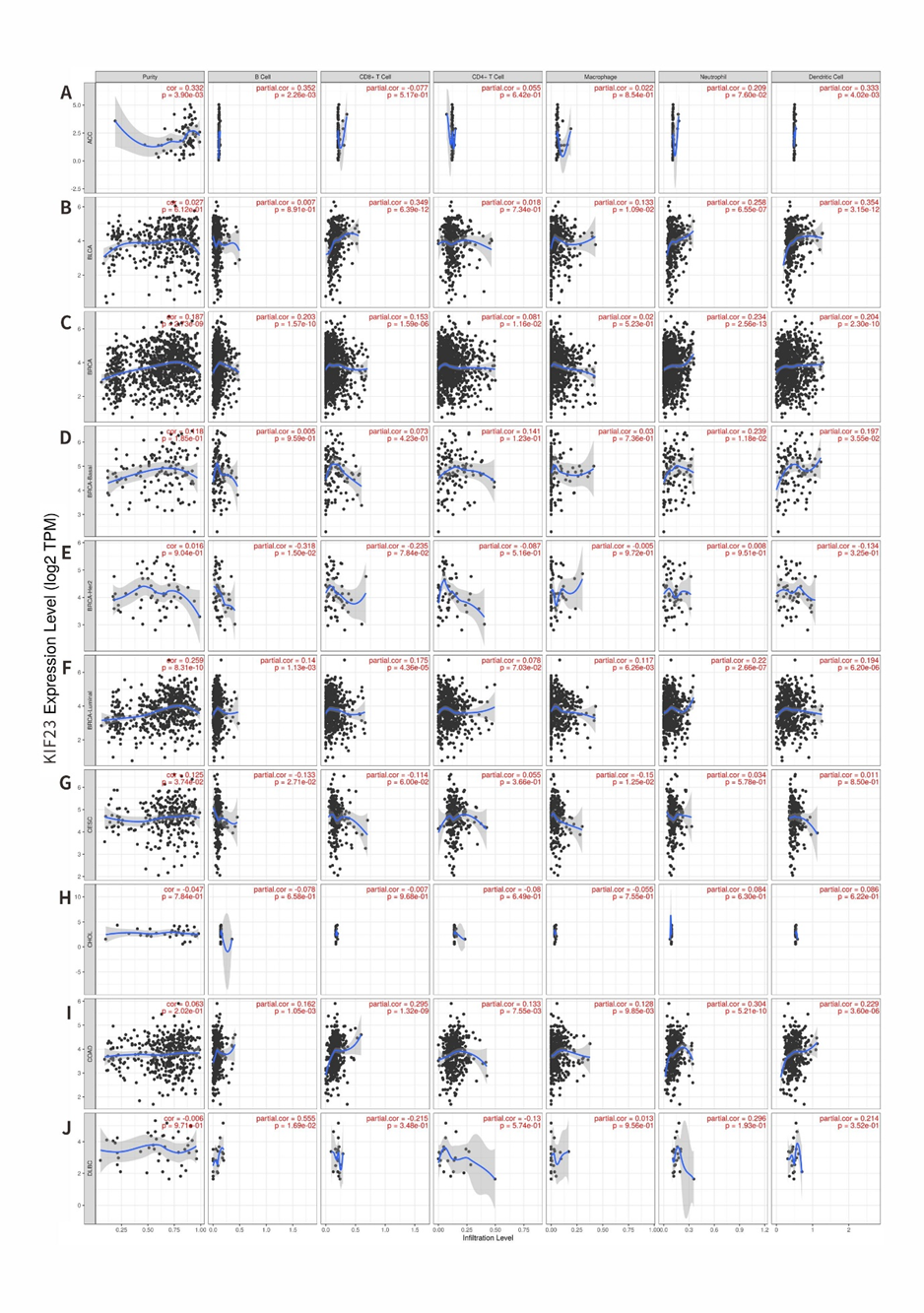 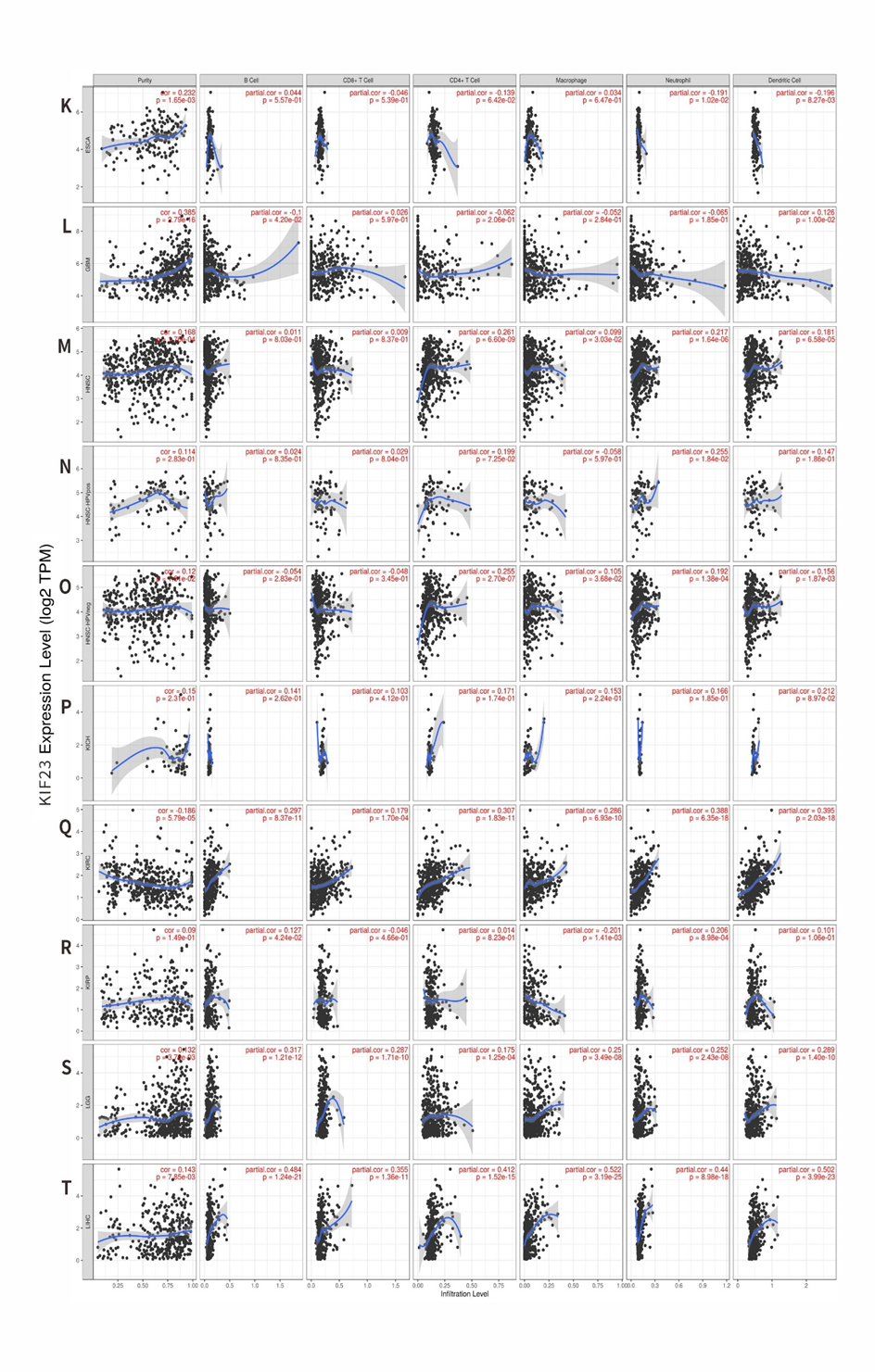 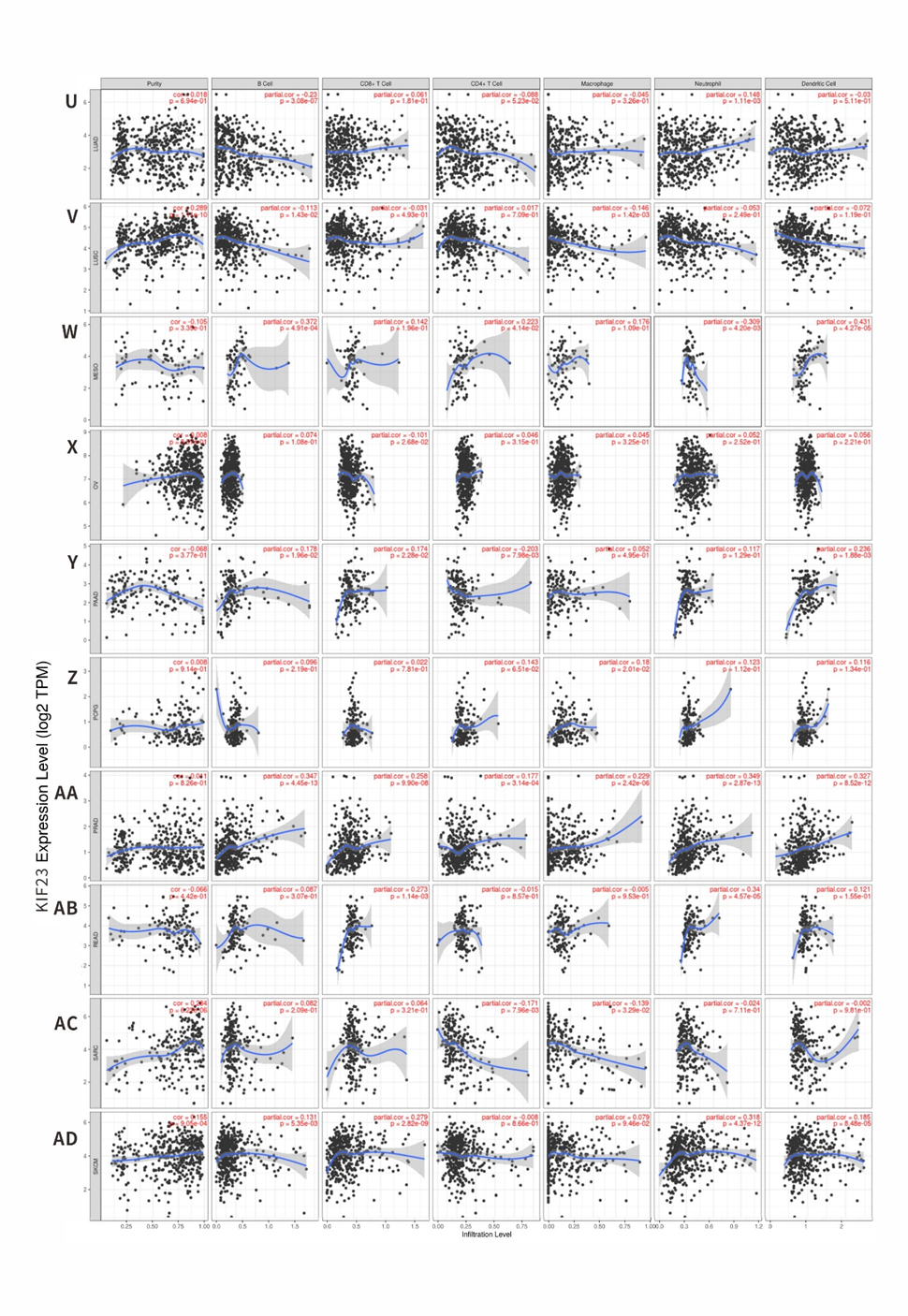 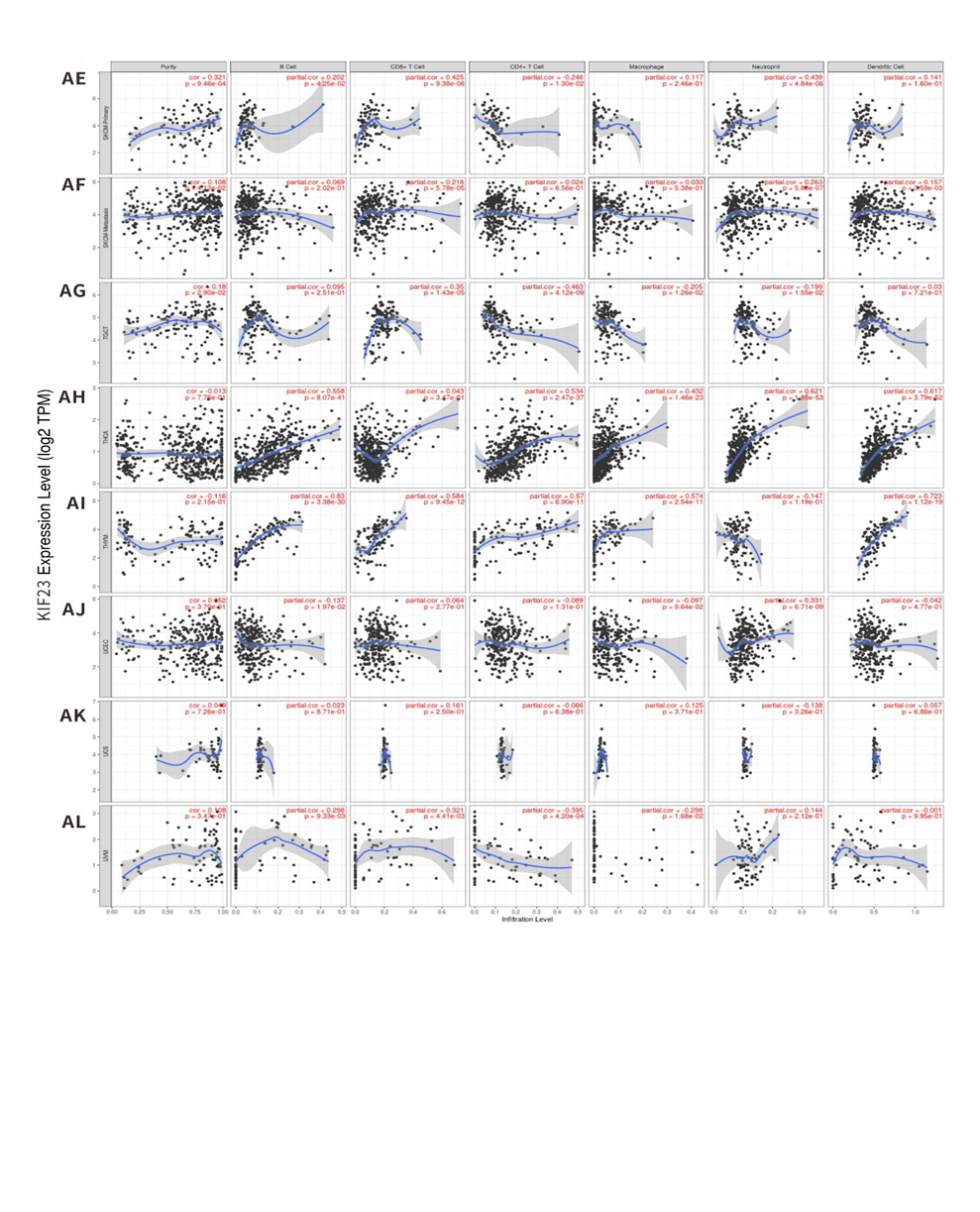 